KERKDIENSTEN Nijkerk-Oost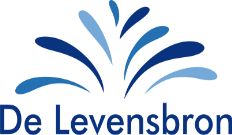 Alle kerkdiensten worden live uitgezonden via www.kerkdienstgemist.nl en kunnen ook later bekeken worden.
Nadere toelichting op de thema’s van de middagdiensten wordt gegeven in de Nieuwsbrief en in de Scipio-app.
Aanmelden voor de diensten kan via een aanmeldingsformulier waarvan wekelijks de link wordt vermeld in Scipio en in de Nieuwsbrief. U krijgt dus geen aanmeldingsformulier in uw mailbox! Wie de link niet ontvangt kan zich aanmelden bij Bert Goedhart (bgnijkerk@gmail.com). De aanmelding is alleen van belang voor het vaststellen van het verwachte aantal bezoekers en bevat geen vragen over corona.Datum en tijdAanmeldenVoorganger + bijzonderhedenCollecte26 sep. 09.30 uWestDs. Anne RienksNijkerks Diakonaal Beraad26 sep. 16.30 uOostDs. Anne RienksThema: Zonder Israël kan de kerk niet tot haar bestemming komen - ! of ?.Nijkerks Diakonaal Beraad03 okt. 09.30 uOostDs. Albert PostmaHeilig AvondmaalHet Passion
Onderl.ondersteuning03 okt. 16.30 uOostBr. Jan Versluis(geen Avondmaal)Het Passion
10 okt. 08.45 uOostDs. Albert PostmaMAF Mission Aviation Fellowship10 okt. 16.30 uOost Ds. Gertjan van Harten
(Spakenburg-ZuidMAF  Mission Aviation Fellowship17 okt. 08.45 uOostDs. Albert Postma(Michazondag)17 okt. 16.30 uOost Ds. Gertjan Oosterhuis(Hilversum)24 okt. 08.45 uOostZr. Karin Koelewijn24 okt. 16.30 uOostZr. Karin Koelewijn31 okt. 08.45 uOostDs. Albert PostmaNBG Nederlands Vlaams Bijbelgenootschap03 okt. 16.30 uOostDs. Marinus Beute(Apeldoorn-Zuid)NBG Nederlands Vlaams Bijbelgenootschap03 nov. 16.00 uDankdagOostDs. Albert PostmaDs. Anne Rienks03 okt. 19.30 uDankdagOostDs. Albert PostmaDs. Anne Rienks